March 7, 2017	In Re:	A-2016-2565296	A-2016-2565326	A-2016-2565344	A-2016-2565360	A-2016-2565364	A-2016-2565368	A-2016-2565369	A-2016-2565377	A-2016-2565378	A-2016-2565472	A-2016-2565480	A-2016-2565502	A-2016-2565504	A-2016-2565509	A-2016-2565543	A-2016-2565545	A-2016-2565547	A-2016-2565549	A-2016-2565635	A-2016-2565644(SEE ATTACHED LIST)Application of Pennsylvania Electric CompanyTo site and construct the Bedford North - Central City West 115 kV HV New Transmission Line construction project situated in the Central City Borough and Shade Township, Somerset County, and Napier, East St. Clair, and Bedford Townships, Bedford County, Pennsylvania.CORRECTED Hearing Notice	This is to inform you that the notice dated March 1, 2017 on the above-captioned case contained incorrect information.  The purpose of this notice is to correct the attached Service List.  Type:		Initial HearingDate: 		Tuesday, April 4, 2017 and Wednesday, April 5, 2017Time: 		10:00 a.m. each dayLocation:	2nd Floor Hearing RoomPiatt PlaceSuite 220301 Fifth AvenuePittsburgh, PA 15222Presiding:	Administrative Law Judge Jeffrey A. WatsonPiatt PlaceSuite 220301 5th AvenuePittsburgh, PA 15222Telephone:  412.565.3550Fax:  412.565.5692	Attention:  You may lose the case if you do not come to this hearing and present facts on the issues raised.	You must serve the Presiding Officer with a copy of ANY document you file in this case.	If you intend to file exhibits, two (2) copies of all hearing exhibits to be presented into evidence must be submitted to the reporter.  An additional copy must be furnished to the Presiding Officer.  A copy must also be provided to each party of record.	Individuals representing themselves are not required to be represented by an attorney.  All others (corporation, partnership, association, trust or governmental agency or subdivision) must be represented by an attorney.  An attorney representing you should file a Notice of Appearance before the scheduled hearing date.	If you are a person with a disability, and you wish to attend the hearing, we may be able to make arrangements for your special needs.  Please call the scheduling office at the Public Utility Commission at least five (5) business days prior to your hearing to submit your request.	If you require an interpreter to participate in the hearings, we will make every reasonable effort to have an interpreter present.  Please call the scheduling office at the Public Utility Commission at least ten (10) business days prior to your hearing to submit your request.Scheduling Office:  717.787.1399AT&T Relay Service number for persons who are deaf or hearing-impaired:  1.800.654.5988c:	ALJ Watson	TUS	Dawn Reitenbach	Calendar File	File RoomA-2016-2565296 APPLICATION OF PENNSYLVANIA ELECTRIC COMPANY
(Revised 2/27/17)JOHN L MUNSCH ESQUIRE
FIRST ENERGY CORP
800 CABIN HILL DRIVE
GREENSBURG PA  15601
7248386210Representing Pennsylvania Electric Company 
ANTHONY C DECUSATIS ESQUIRE
MORGAN LEWIS & BOCKIUS LLP
1701 MARKET STREET
PHILADELPHIA PA  19103-2921
2159635034Accepts E-serviceRepresenting Pennsylvania Electric Company CALVIN WEBB ESQUIRE
SMORTO PERSIO WEBB & MCGILL
129 SOUTH CENTER STREET
EBENSBURG PA  15931Representing:A-2016-2565547 Kathy R & Jeffrey Kelley
PETER J CARFLEY ESQUIRE
LAVERY LAW
225 MARKET STREET SUITE 304
PO BOX 1245
HARRISBURG PA  17109-1245Representing:A-2016-2565480 Martha Lorraine & John S AndersonA-2016-2565504 Keith A LohrA-2016-2565545 Albert StilesA-2016-2565472 Shirley Huston & Gary E LambertROBIN F & TAMMY J MILLER
1035 ELLIS ROAD
SCHELLSBURG PA  15559A-2016-2565326
KATHERINE L ZIEGLER C/O LINDA KRUPNIK
1379 NORTHWYCK COURT
MCLEAN VA  22102 A-2016-2565344FRITZ LAND HOLDINGS LP
620 SOUTH RICHARD STREET
BEDFORD PA  15522A-2016-2565360JAMES & NANCY MACRAE
503 ANDERSON ROAD
SCHELLSBURG PA  15559A-2016-2565364
MICHAEL C LONG
1212 GOE AVENUE
PITTSBURGH PA  15212A-2016-2565368
WILMORE COAL COMPANY
509 15TH STREET
WINDBER PA  15963A-2016-2565369
FRANK J SHENIGO TRUSTEE
FRANK J SHENIGO REVOCABLE LIVING TRUST
1655 MARTIN ROAD
MOGADORE OH  44260A-2016-2565377KENNETH & KAREN SKONE
101 HICKORY AVENUE
CENTRAL CITY PA  15926 A-2016-2565378DICK B LOHR AND KAREN G LOHR
1159 HOOVER ROAD
SCHELLSBURG PA  15559A-2016-2565502
ROBINDALE ENERGY SERVICES INC
224 GRANGE HALL ROAD
ARMAGH PA  15920A-2016-2565509
SCOTT M ANDREWS & AUDREY A ANDREWS
176 SHAFFER MOUNTAIN ROAD
CAIRNBROOK PA  15924A-2016-2565543

DAN ROMAN
BERWIND CORPORATION
C/O THE WILMORE COAL COMPANY
509-15TH STREET
WINDBER PA  15963A-2016-2565549

VINCENT BEAL
2633 HOTEL DEVILLE TERRACE
HENDERSON NV  89044-0423A-2016-2565635

BRIAN C & TRACI A JONES
1708 DAGER CIRCLE
HARKEYSVILLE PA  19438A-2016-2565644

EMINENT DOMAIN PARTIESBEDFORD COUNTY DEVELOPMENT ASSOCIATIONONE CORPORATE DRIVE SUITE 101BEDFORD PA 15522RAYMOND E & SALLY A SOBIESKI330 ZEIGLER STREETCENTRAL CITY PA 15926ZUCO SALES & SERVICES LLCC/O DAVID ZUBEK819 LYNN STREETCENTRAL CITY PA 15726HENRY R & MARK A ZUBEK905 MAIN STREETCENTRAL CITY PA 15926CENTRAL CITY BOROUGH 314 CENTRAL AVENUESUITE 201CENTRAL CITY PA 15926ROBERT W HUFF12 WALNUT STREETCENTRAL CITY PA 15926DELMAS W & PANSY F MILLER1958 CORTLAND ROADSCHELLSBURG PA 15559SOMERSET COUNTY LIBRARY6022 GLADES PIKE STE 120SOMERSET PA 15501BEDFORD COUNTY LIBRARY240 S WOOD STREETBEDFORD PA 15522HAROLD L & VERA L SCIRANKO1054 COUNTRY RIDGE ROADBEDFORD PA 15522TRIA L SHAFFER ET AL5029 MILLIGANS COVE ROADC/O MRS LUAN BREMERMANMANNS CHOICE PA 15550ROBERT J & PAMELA K EAGLESON1076 COUNTRY RIDGE ROADBEDFORD PA 15522DUANE A & MARY JANE FETTER 244 ASTOR ROADBEDFORD PA 15522RONALD R HOCKER & SUE ANN PRICE162 ASTOR ROADBEDFORD PA 15522ROXIE STIFFLER STULTZ & CARY D STULTZ129 PEACOCK ROADBEDFORD PA 15522THOMAS S WRIGHT510 ROOSE ROADBEDFORD PA 15522THOMAS S & TRICIA A WRIGHT510 ROOSE ROADBEDFORD PA 15522FREDRICK CABLEC/O MARGARET CABLE1185 RIDGE ROADAMBRIDGE PA 15003-1589CRAIG A & DEBORAH L ECKENRODE5252 MOUNTAIN ROADBEDFORD PA 15522ROBERT CLAIR & WANDA JEAN HOLLAND5382 MOUNTAIN ROADBEDFORD PA 15522TIMOTHY L BROWN5350 MOUNTAIN ROADBEDFORD PA 15522NATHAN N WOLFE772 PENSYL HOLLOW ROADBEDFORD PA 15522BARRY L & SHEILA K MAY976 PENSYL HOLLOW ROADBEDFORD PA 15522ANDREW AND ANDREW S MILLER & JANICE M HANEY5929 MOUNTAIN ROADBEDFORD PA 15522JAMES E BERKEY & MITZI G BERKEYMITZI GAYE BERKEY1030 COUNTRY RIDGE ROADBEDFORD PA 15522LINDA S TAYLOR1241 POINT ROADBEDFORD PA 15522DONALD L & VERA ANNETTE BOES1753 TULLS HILL ROADBEDFORD PA 15522BECKY S SHROYER C/O ROSE1672 POINT ROADBEDFORD PA 15522STEVEN M & ANNETTE J ZIMMERMAN1413 POINT ROADBEDFORD PA 15522BLAIR A TURNER ET AL116 WHISPERING PINES LANE BEDFORD PA 15522STEVEN C MILLER150 SLOANS HOLLOW ROAD BEDFORD PA 15522JOSEPH F & ETHEL PEARL FERGUSON 248 SLOANS HOLLOW ROAD BEDFORD PA 15522VICKIE J DAVID E FLEEGLE 126 HERITAGE LANEBEDFORD PA 15522JOSEPH M & SUSAN FIOCCO 36 TREVOSE ROADTREVOSE PA 19053RODNEY L NICODEMUS 260 ROOSE ROADBEDFORD PA 15522KRISTA A HILLEGAS 209 PEACOCK LANEBEDFORD PA 15522SCOTT A & NANCY K BLAKESLEE 265 PEACOCK LANEBEDFORD PA 15522CLIVE O & SHIRLEY R WOLFE 2080 CORTLAND ROADSCHELLSBURG PA 15559DALE F WIGFIELD 154 DEEP WELL RDSCHELLSBURG PA 15559RICHARD C & CATHY J EVANS 3027 MOWRY ROADSCHELLSBURG PA 15559DIANE M KELLY201 WEST PENN STREET BEDFORD PA 15522GERALD T & AMY V MOWRY 182 PETER STREETSCHELLSBURG PA 15559JOSEPH & JUDITH DIEHL LIVING TRUST 615 VALLEY ROADSCHELLSBURG PA 15559KAREN M WEISCHEDEL 2501 ALEXIS COURTBENSALEM PA 19020KERRY L & MARIA K HUTSON 1006 HARVARD ROADMONROEVILLE 15146COMMONWEALTH OF PA ENVIRONMENTAL RESOURCESFULTON BANK BUILDING HARRISBURG PA 17120DONALD N & MARGARET A ROADMAN 816 PONDEROSA ROADSCHELLSBURG PA 15559KEVIN T CROYLE 637 HARRISON ROADSCHELLSBURG PA 15559CHARLES L & SHIRLEY L BOWERS 779 HARRISON ROADSCHELLSBURG PA 15559SCOTT A & LORI A BARNES 780 HARRISON ROADSCHELLSBURG PA 15559KENNETH WAYNE HARRISON 965 HARRISON ROADSCHELLSBURG PA 15559DAVID G & ANTONIA M VARLEY 104 MACLAINE DRIVECARNEGIE PA 15106DENNIS & MARK MCKOLOSKY150 WILSON STREETCENTRAL CITY PA  15926DONALD W MOWRY DONALD W MOWRY REVOCABLE TRUST717 ELLIS ROADSCHELLSBURG PA 15559HENRY R & MARK A ZUBEK 905 MAIN STREETCENTRAL CITY PA 15926 JEFFREY E STURM1226 BRIDGETON HILL ROAD UPPER BLACK EDDY PA 18972 JOHN M & KATHY L AKERS 1012 CHIPPEWA ROADJOHNSTOWN PA 15904KARL A & KELLY M JABLON 136 WILSON STREETCENTRAL CITY PA 15926 KATHERINE L ZEIGLER C/O LINDA KRUPNIK 1379 NORTHWYCK COURTMCLEAN VA 22102SCOTT A DULL829 OLDHAM ROAD ALUM BANK PA 15521 THOMAS E & BONITA L JARVIS 109 OLD WAGON ROAD WINCHESTER VA 22602TRAVIS R KREIDER 6411 ALLEGHENY ROADMANNS CHOICE PA 15550 PENNSYLVANIA ELECTRIC COMPANYFIRST ENERGY SERVICE COPO BOX 1911300 MADISON AVENUEMORRISTOWN NJ 07962RICHARD B & CHERYLE F ENGBERT 2156 CORTLAND ROADSCHELLSBURG PA 15559DALE F & TROY L WIGFIELD 154 DEEP WELL ROAD SCHELLSBURG PA 15559AMERICAN LEGIONKEYSTONE POST 449CENTRAL CITY PA 15926 ASSEMBLY OF GOD PENTECOSTAL TABERNACLE OF CENTRAL CITYPO BOX 10CENTRAL CITY PA 15926 BERNARD MILLER1888 HELIXVILLE ROADSCHELLSBURG PA 15559COMMONWEALTH OF PENNSYLVANIAGAME COMMISSIONPO BOX 1567 HARRISBURG PA 17120DANIEL SMUCKER1769 SPRING HOLLOW ROADEAST EARL PA 17519GERALD WALKER CHAIRSOMERSET COUNTY COMMISSIONERS 300 NORTH CENTER AVENUESUITE 500SOMERSET PA 15501JAMES YODER VICE CHAIR SOMERSET COUNTY COMMISSIONERS 300 NORTH CENTER AVENUESUITE 500SOMERSET PA 15501JOHN VATAVUK SECRETARY SOMERSET COUNTY COMMISSIONERS 300 NORTH CENTER AVENUESUITE 500SOMERSET PA 15501SONYA AUGUSTINESOMERSET COUNTY CHIEF CLERK 300 NORTH CENTER AVENUE SUITE 500SOMERSET PA 15501RICHARD PRISTAS CHAIRMAN SOMERSET COUNTY PLANNING COMMISSION300 N CENTER AVENUE SUITE 540SOMERSET PA 15501BRAD ZEARFOS DIRECTOR SOMERSET COUNTY PLANNING COMMISSION300 N CENTER AVENUE SUITE 540SOMERSET PA 15501CAMBRIA-SOMERSET COUNCIL OF GOVERNMENTS4579 ELTON ROADJOHNSTOWN PA  15904WOODROW W CLAPPER JR MAYOR 314 CENTRAL AVENUESUITE 201CENTRAL CITY PA 15926DANIEL DABBS COUNCIL PRESIDENT 314 CENTRAL AVENUESUITE 201CENTRAL CITY PA 15926SHARON L CUSTER SECRETARY 314 CENTRAL AVENUESUITE 201CENTRAL CITY PA 15926JOHN TOPKA CHAIRSHADE TOWNSHIP SUPERVISORS 1221 NO 1 ROADCAIRNBROOK PA 15924THOMAS HOLLAND SUPERVISOR SHADE TOWNSHIP SUPERVISORS 1221 NO 1 ROADCAIRNBROOK PA 15924WILLIS SERASKI SUPERVISOR SHADE TOWNSHIP SUPERVISORS 1221 NO 1 ROADCAIRNBROOK PA 15924LILLIAN FEATHERS SECRETARY SHADE TOWNSHIP SUPERVISORS 1221 NO 1 ROADCAIRNBROOK PA 15924JOSHUA LANG CHAIRMAN BEDFORD COUNTY BOARD OF COMMISSIONERS200 SOUTH JULIANA STREET THIRD FLOOR SUITE 301 BEDFORD PA 15522BARRY DALLARA VICE CHAIRMAN BEDFORD COUNTY BOARD OF COMMISSIONERS200 SOUTH JULIANA STREET THIRD FLOOR SUITE 301BEDFORD PA 15522S PAUL CROOKS SECRETARY BEDFORD COUNTY BOARD OF COMMISSIONERS200 SOUTH JULIANA STREET THIRD FLOOR SUITE 301 BEDFORD PA 15522JILL GORDONBEDFORD COUNTY CHIEF CLERK200 SOUTH JULIANA STREET THIRD FLOOR SUITE 301BEDFORD PA 15522DON SCHWARTZ DIRECTORBEDFORD COUNTY PLANNING COMMISSION 200 SOUTH JULIANA STREETTHIRD FLOOR SUITE 301 BEDFORD PA 15522BETTE SLAYTONBEDFORD COUNTY DEVELOPMENT ASSOCIATION1 CORPORATE DRIVESUITE 101BEDFORD PA 15522HARRY I MILLER CHAIRMAN NAPIER TOWNSHIP SUPERVISORSPO BOX 49 SCHELLSBURG PA 15559DICK LOHR VICE CHAIR NAPIER TOWNSHIP SUPERVISORSPO BOX 49 SCHELLSBURG PA 15559JEFF HUNTSMAN SUPERVISOR NAPIER TOWNSHIP SUPERVISORSPO BOX 49 SCHELLSBURG PA 15559LESLEY KENNEDY SECRETARY/TREASURERNAPIER TOWNSHIP SUPERVISORSPO BOX 49 SCHELLSBURG PA 15559DAVID FERGUSON CHAIRMANEAST ST CLAIR TOWNSHIP SUPERVISORS 1445 QUAKER VALLEY ROADNEW PARIS PA 15554CARL “BOB” SABO VICE CHAIREAST ST CLAIR TOWNSHIP SUPERVISORS 1445 QUAKER VALLEY ROADNEW PARIS PA 15554TROY MICKLE SUPERVISOREAST ST CLAIR TOWNSHIP SUPERVISORS 1445 QUAKER VALLEY ROADNEW PARIS PA 15554DOROTHY OLDHAM SECRETARY/TREASURER EAST ST CLAIR TOWNSHIP SUPERVISORS 1445 QUAKER VALLEY ROADNEW PARIS PA 15554GREGORY L CHRIST CHAIRMAN BEDFORD TOWNSHIP SUPERVISORS 1007 SHED ROADBEDFORD PA 15522DEAN H SHULLER VICE-CHAIRMANBEDFORD TOWNSHIP SUPERVISORS 1007 SHED ROADBEDFORD PA 15522RICKY P FETTER SUPERVISOR BEDFORD TOWNSHIP SUPERVISORS 1007 SHED ROADBEDFORD PA 15522JANIE L MCMILLEN SECRETARY/TREASURER BEDFORD TOWNSHIP SUPERVISORS1007 SHED ROADBEDFORD PA 15522PENNSYLVANIA DEPARTMENT OF ENVIRONMENTAL PROTECTIONPO BOX 2063MARKET STREET STATE OFFICE BUILDING HARRISBURG PA 17105-2063LESLIE RICHARDS SECRETARY C/O OFFICE OF CHIEF COUNSEL COMMONWEALTH KEYSTONE BUILDING 400 NORTH STREET 9TH FLOOR HARRISBURG PA 17120WILLIAM J CRESSLERCOMMONWEALTH KEYSTONE BUILDINGSECOND FLOOR 400 NORTH STREETHARRISBURG PA 17120-0053JENNIFER LENTZ KOVACS DISTRICT MANAGER BEDFORD COUNTY CONSERVATION DISTRICT 702 WEST PITT STREET # 3BEDFORD PA 15522LEN LICHVAR DISTRICT MANGERSOMERSET COUNTRY CONSERVATION DISTRICT 6024 GLADES PIKE SUITE 103SOMERSET PA 15501GERALD WALKER CHAIRSOMERSET COUNTY COMMISSIONERS 300 NORTH CENTER AVENUESUITE 500SOMERSET PA 15501JAMES YODER VICE CHAIR SOMERSET COUNTY COMMISSIONERS300 NORTH CENTER AVENUESUITE 500SOMERSET PA 15501JOHN VATAVUK SECRETARY SOMERSET COUNTY COMMISSIONERS 300 NORTH CENTER AVENUESUITE 500SOMERSET PA 15501SONYA AUGUSTINESOMERSET COUNTY CHIEF CLERK 300 NORTH CENTER AVENUE SUITE 500SOMERSET PA 15501RICHARD PRISTAS CHAIRMAN SOMERSET COUNTY PLANNING COMMISSION300 N CENTER AVENUE SUITE 540SOMERSET PA 15501WILLIS SERASKI SUPERVISOR SHADE TOWNSHIP SUPERVISORS1221 NO 1 ROADCAIRNBROOK PA 15924BRAD ZEARFOS DIRECTOR SOMERSET COUNTY PLANNING COMMISSION300 N CENTER AVENUE SUITE 540SOMERSET PA 15501EDWARD KLINECAMBRIA-SOMERSET COUNCIL OF GOVERNMENTS4579 ELTON ROADSUITE 501 BOX 323ELTON PA 15934DANIEL DABBS COUNCIL PRESIDENT 314 CENTRAL AVENUESUITE 201CENTRAL CITY PA 15926	SHARON L CUSTER SECRETARY 314 CENTRAL AVENUESUITE 201CENTRAL CITY PA 15926JOHN TOPKA CHAIRSHADE TOWNSHIP SUPERVISORS 1221 NO 1 ROADCAIRNBROOK PA 15924THOMAS HOLLAND SUPERVISOR SHADE TOWNSHIP SUPERVISORS 1221 NO 1 ROADCAIRNBROOK PA 15924LILLIAN FEATHERS SECRETARY SHADE TOWNSHIP SUPERVISORS 1221 NO 1 ROADCAIRNBROOK PA 15924BARRY DALLARA VICE CHAIRMAN 200 SOUTH JULIANA STREET THIRD FLOOR SUITE 301BEDFORD PA 15522JILL GORDONBEDFORD COUNTY CHIEF CLERK 200 SOUTH JULIANA STREET THIRD FLOOR SUITE 301 BEDFORD PA 15522JOSHUA LANG CHAIRMAN200 SOUTH JULIANA STREET THIRD FLOOR SUITE 301 BEDFORD PA 15522DON SCHWARTZ DIRECTOR200 SOUTH JULIANA STREETTHIRD FLOOR SUITE 301 BEDFORD PA 15522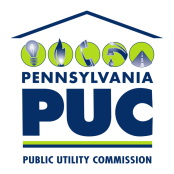  PUBLIC UTILITY COMMISSIONOffice of Administrative Law JudgeP.O. IN REPLY PLEASE REFER TO OUR FILE